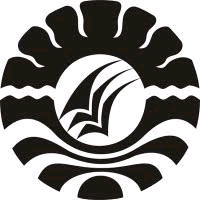 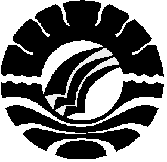 SKRIPSIPENERAPAN METODE BRAINSTORMING (CURAH PENDAPAT) UNTUK MENINGKATKAN HASIL BELAJAR SISWA  PADA MATA PELAJARAN IPA  DI KELAS IV  SD NEGERI 139 TAMPAPUTE KECAMATAN GANDANGBATU SILLANAN KABUPATEN TANA TORAJA                 HASLINDA RAHIMPROGRAM STUDI PENDIDIKAN GURU SEKOLAH DASARFAKULTAS ILMU PENDIDIKANUNIVERSITAS NEGERI MAKASSAR2016